1ST Grade Supply List   Riverbend Elementary 2019-2020Student List (write your child’s name on these supplies)Headphones (must last all year)1” 3-ringed white binderClassroom Supplies (these will be collected and distributed to the class as needed)2 plain (regular) composition notebooks (black and white marble)1 primary composition notebook (half page lined with blank space above, see photo)  2 plastic pronged folders with pockets (blue, green)2 packs of pencils (suggest Ticonderoga) , 1 pack of colored pencils8 glue sticks Fine-tip dry erase low odor markersDonations AppreciatedSanitizing wipes, tissues, 8 oz plastic cups  As we strive to maintain a safe learning environment, rolling backpacks are not permitted.Supply lists are a result of parent requests year after year.  We want our families to know, however, that we will provide each and every Riverbend student everything they need.  We thank our community for their support, generosity, and their love to start each new academic year excited about our school!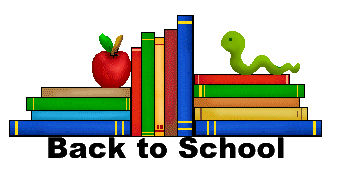 